Contactpersoon : Simon Aneca – Tel. 051 56 61 08 / Fax 051 56 83 54		E-mail : Alle briefwisseling graag gericht aan het bestuur van de cultuurraadAanwezig: Bart Mommerency, Rik Waeyaert, Wesley Verfaillie, Marcel Vandamme, Karen Wynsberghe, Simon Aneca, Wim Vanderjeugt, Freddy Vandermeersch, Miek Decleir, Guido ViaeneVerontschuldigd: Magda Clauw, Cindy Jonckheere, Peter Bentein, Gerrit Defreyne, Tine Vanslembrouck, Eva Vanhuyse, Genoveva Baes Volgende punten staan op de agenda :Goedkeuring vorig verslagGoedgekeurd.Advies brief vrijetijdscaféTer aanleiding van de hervorming van de Algemene Vergadering van de Cultuurraad werd een brief opgesteld om de verenigingen in te lichten.De Cultuurraad heeft geen opmerkingen bij de inhoud van de brief. Bij goedkeuring van het college mag deze brief verstuurd worden naar alle culturele en socio-culturele verenigingen. Muziek Kermispicknick: voorstelEr kwam een voorstel binnen van Schepen Christine Logghe voor de kermispicknick. The Superior Dance Band is een vijfkoppige New Orleans Jazzband.Karen heeft ook een voorstel, namelijk Pieter Lonneville. Een combinatie van straattheater en muziek. Een mobiele straattheater act. De cultuurraad beslist om verder te gaan met de optie ‘Pieter Lonneville’. Simon vraagt meer info over prijs en formules en koppelt terug op de volgende vergadering. Terugkoppeling actie avondmarktDe bedoeling is om een mobiele installatie te maken waarbij de programmatie wordt afgekondigd. Bijvoorbeeld met behulp van een roepsteen en een Reus. Hiermee kan er op de avondmarkten promotie gemaakt worden voor het nieuwe culturele seizoen.Eventueel ook een worp met brochures waarbij gouden tickets zitten.Simon Lanceert nog een oproep om een voorstel uit te werken met een kleinere werkgroep. Dit wordt voorgesteld op het eerste vrijetijdscafé.Simon neemt contact met Filip Vanhove (Reuzencommité) Terugkoppeling kunstwerken in eigen beheer De cultuurraad is het erover eens dat er waardevolle stukken in eigendom van de gemeente zijn, maar specifieke voorstellen zijn er echter niet om de kunstwerken te exposeren. Berichten uit het college. De subsidies voor de culturele-en socioculturele verenigingen werden goedgekeurd door het college. Er werden een aantal investeringen gedaan voor de Beuk, zoals nieuwe speakers, lichttafel en dimmers. Varia.Data volgende vergaderingen: 15 januari / 19 februari / 19 maart / 16 april / 21 mei / 18 juniWim Vanderjeugd en Marcel Vandamme stoppen hun deelname aan de Cultuurraad. Walter Denyft zou de plaats van Marcel Vandamme overnemen ter vertegenwoordiging van theatervereniging Gudrun. We hopen u te mogen verwelkomen, Hoogachtend,Namens de voorzitter Freddy Vandermeersch,Simon Aneca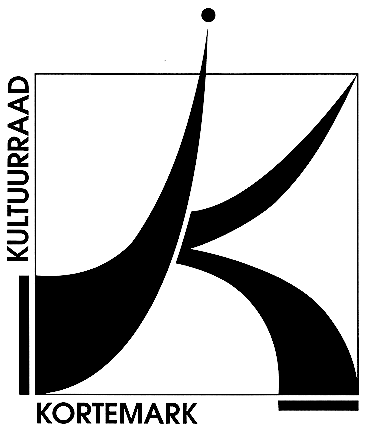 CULTUURRAADKORTEMARK8610, Stationsstraat 68Kortemark, 18 december  2018Uw brief vanUw refertesOnze refertesBetreft :verslag dagelijks bestuur – dinsdag 18 december 2018Bijlage(n): 0